Как попасть в Службу ранней помощи?Для определения нуждаемости ребенка в услугах ранней помощи необходимо записаться на первичный прием или прийти лично.Записаться на первичный приём 
в службу ранней помощи или консультацию Вы можете 
по телефону: 8 (391) 412-20-58, 
или по адресу: 
пгт. Мотыгино, ул. Привокзальная, 1А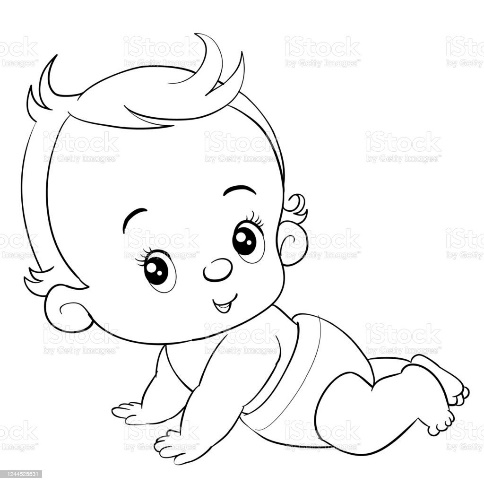 Мы будем рады помочь 
Вам и вашему ребенку.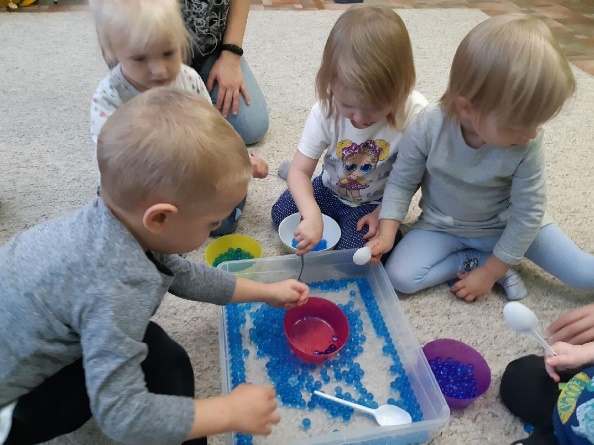 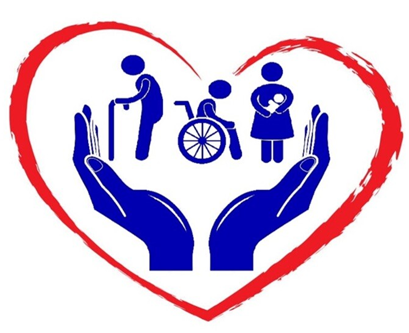 Краевое государственное бюджетное
 учреждение социального обслуживания 
«Комплексный центр социального 
обслуживания населения «Мотыгинский»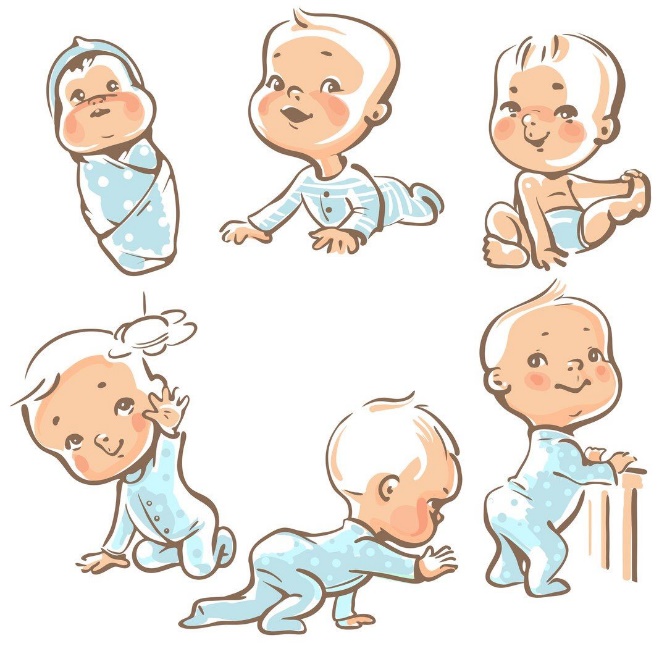 пгт. Мотыгино 2022 г.Кто может обратится в службу ранней помощи?В службу ранней помощи может обратиться каждый родитель, воспитывающий ребенка от рождения до 3 лет, в том числе:Если у малыша наблюдаются особенности в развитии;Если у малыша был неблагополучный опыт, опыт жестокого обращения;Если семья испытывает трудности и беспокойства;Если возникают вопросы по развитию ребенка;Если возникают тревоги, что ребенок общается мало или мало говорит;Если возникают вопросы о детско-родительских отношения;Если возникают вопросы о развитии навыков самообслуживания и самостоятельности.Ранняя помощь – это комплекс услуг направленных на:- улучшение функционирования ребенка в естественных жизненных ситуациях;- повышение качества взаимодействия и отношений между ребенком и родителями;- повышение компетентности родителей и других непосредственно ухаживающих за ребенка лиц в вопросах развития и воспитания ребенка;- включение ребенка в среду сверстников, расширение социальных контактов ребенка и семьи, подготовка ребенка и включение его в ДОУ.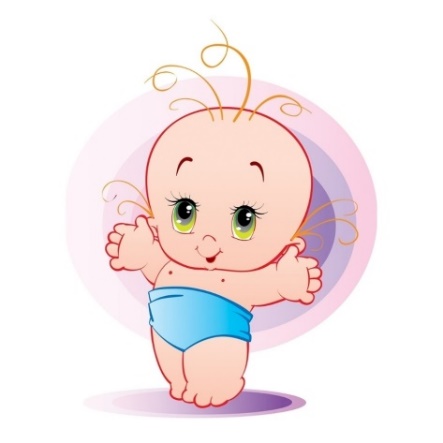 Служба ранней помощи 
направлена на развитие всех
 базовых навыков у ребенка:Двигательных;Когнитивных;Коммуникативных;Социально-эмоциональных;Навыков самообслуживания.Какую помощь вы можете получить:Обследование уровня развития ребенка с 2-х месяцев жизни, с помощью шкал развития KID, RCDIОбсуждение со специалистами вопросов развития и воспитания ребенкаОбучение членов семья навыкам ухода, коммуникации, движения, обучения исходя из возможностей развития малышаРазвивающие индивидуальные занятияДистанционные консультацииВсе занятия и консультации проводятся БЕСПЛАТНО!